                                                                        T.C.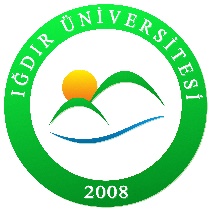 IĞDIR ÜNİVERSİTESİ LİSANSÜSTÜ EĞİTİM ENSTİTÜSÜDOKTORA TEZ İZLEME KOMİTESİ ÖNERİ FORMU    									…/…/20…LİSANSÜSTÜ EĞİTİM ENSTİTÜSÜ MÜDÜRLÜĞÜNEAnabilim Dalımız doktora öğrencisi ……… ……………’ın Doktora tez izleme komitesi için önerimiz aşağıda verilmiştir.  	Bilgilerinizi ve gereğini arz ederim.                                                                                                                                                                 …………………                                                                                                                                                                 (Adı Soyadı/İmza)									                             Anabilim Dalı BaşkanıAnabilim Dalı 			: Bilim Dalı	                             : (Bilim Dalı varsa yazılması zorunludur) Danışmanın Ünvanı, Adı, Soyadı	: DOKTORA TEZ İZLEME KOMİTESİ ÖNERİLERİÖğretim Üyesinin Ünvanı, Adı, Soyadı	       Anabilim Dalı	 Bilim Dalı	   Üniversitesi          E-Mail AdresiA) ENSTİTÜ A.B.D. İÇİNDEN1.  ……………………………….	                     ……………….          …………….         ………………..      …………………2.  ……………………………….	                     ……………….          …………….         ………………..      …………………B) A.B.D. DIŞINDAN1.  ……………………………………                ………………….          …………….       .. ………………..   …………………Not: 1) Komite önerisi Enstitü Yönetim Kurulu  kararı ile kesinleşecektir.